ELC ScienceComponent 1 – Biology: How the body works, Outcome 4Investigative activity: Which food stores the most energy? Crisps or biscuits?Information: I know that…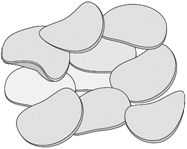 If food can be set alight, energy is released. This energy can be used to heat up some water.Some foods have more energy stored than others. We need the right amount of energy to keep us healthy.Skill Area A: Planning Entry Level 1Tick () which items of equipment you will need from the list below:Any other equipment needed?Skill Area A: PlanningEntry Level 2 To make it a fair test,

I am going to keep these things the same:
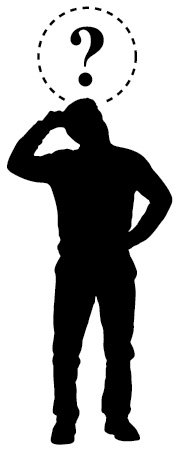 ……………………………………………………………………………I am only going to change …………………………………………………………………………………………………………………I am going to measure  …………………………………………… using …………………………Skill Area A: PlanningEntry Level 3Skill Area B: DoingEntry level 1 and 2Skill Area B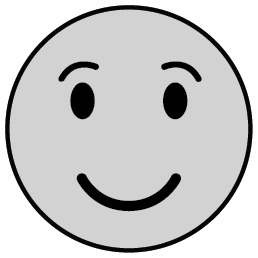 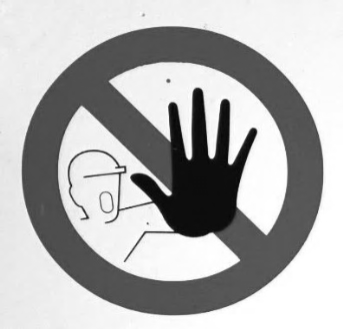 Level 3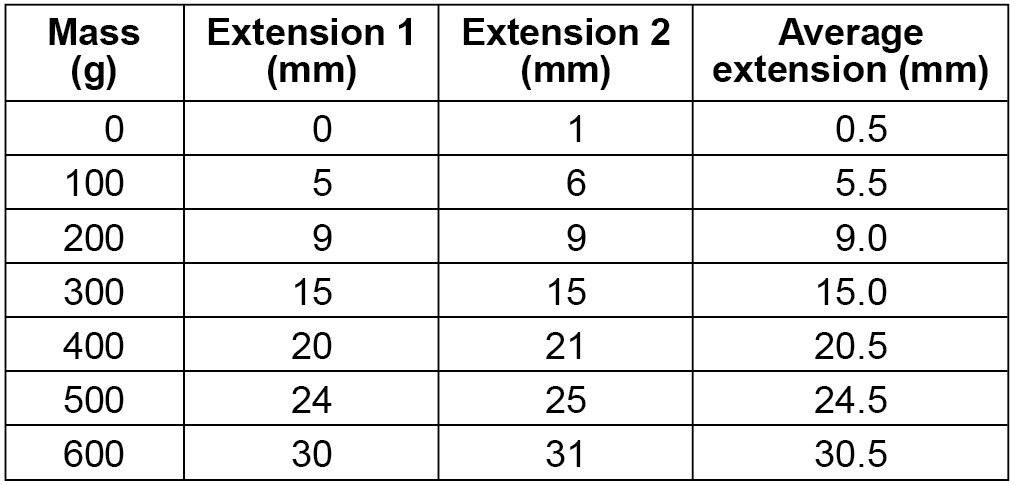 Skill Area C:  Recording data (my observations) Entry levels 1, 2 and 3Skill Area D:  Processing and presenting data Showing patterns in my resultsEntry levels 1, 2 and 3 I am going to use a:	bar chart  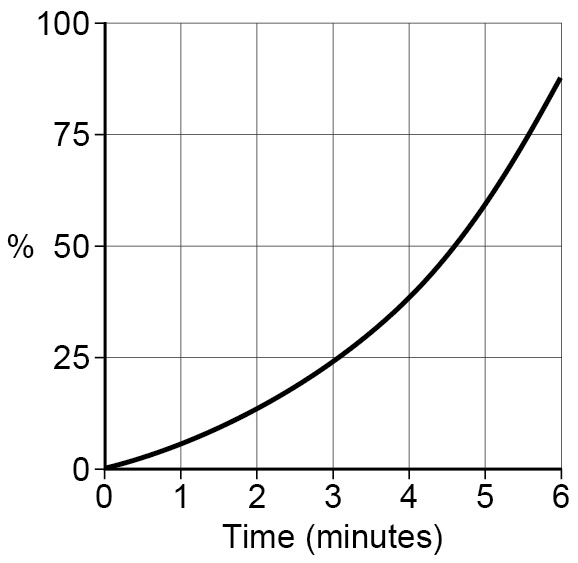 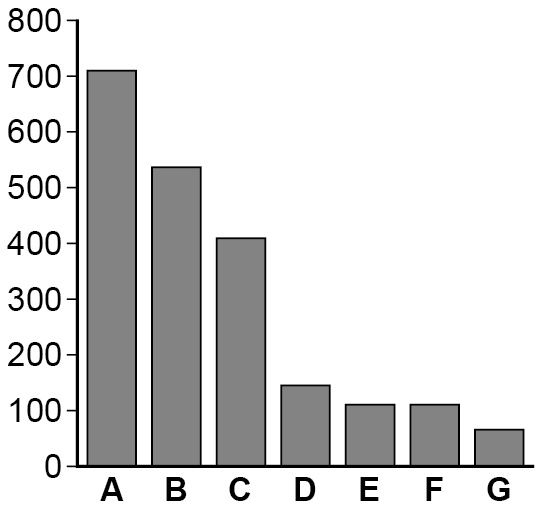 line graph					to show the results I collected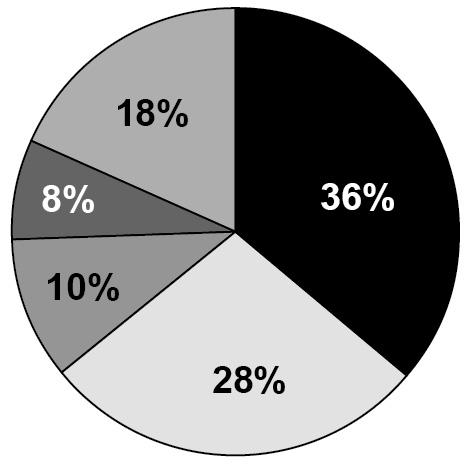 			pie chart 			other					Show or attach your processed data here:Skill Area E:  Interpreting and EvaluatingLevels 1, 2 and 3Skill Area E: EvaluatingLevel 3 onlyComponentSkill Area ASkill Area BSkill Area CSkill Area DSkill Area ETotal mark11/2/31/2/31/2/31/2/31/2/3      /15What am I trying to find out?  kettlebeeswax polishlaboratory stand and clamp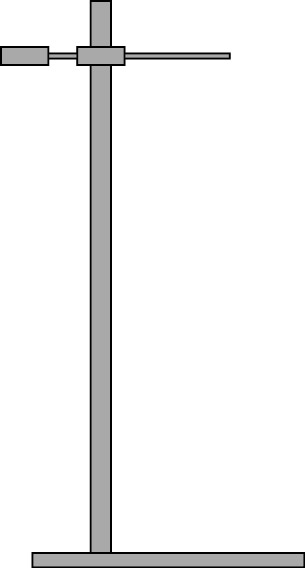 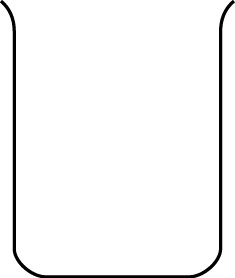 beaker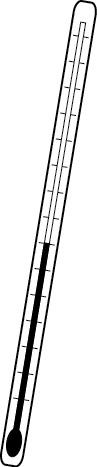 thermometerbutterbalance        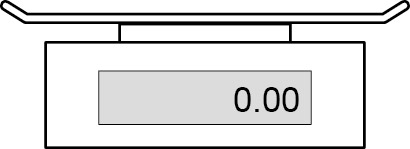 marker pen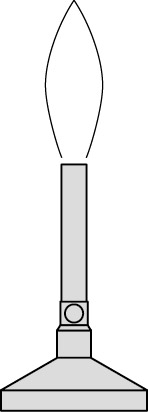 Bunsen burner candle waxheating gauze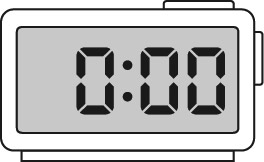 stop watch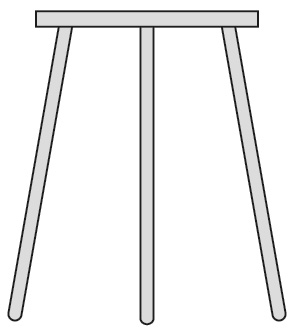 tripodmargarine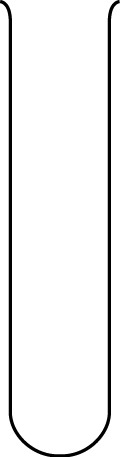 boiling tube wooden splint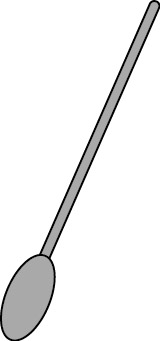 spatula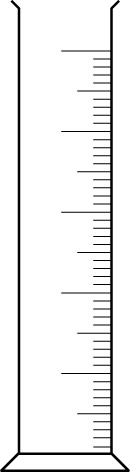 measuring cylinder How will I set up the apparatus? Draw diagram here.What I’m going to do (this can be bullet points or a flow chart)………………………………………………………………………………………………………………………………………………………………………………………………………………………………………………………………………………………………………………………………………………………………………………………………………………………………………………………………………………………………………………………………………………………………………………………………………………………………………………………………………………………………………………………………………………………………………………………………………………………………………………………………………………………………………………………………………………………………………………………………………………………………………………………………………………………………………………………………………………………………………………………………………………………………………………………………………………………………………………………………………………………………………………………………………………………………What I think might happenI think the food that stores the most energy will be ……………………………………………………………………............................................................because………………………………………………………………………………………………………………………………………………………………………………………………………………………………………………………………………………………………………………………………………………………………………………………………………………………………………………………………………………………………………………………………………………………………………………………………………………………………………………………………………………………………………………………………………………………………………………………………………………………………………………………………………………………………………………………………....I can trust my results because …………………………………………………………....……………………………………………………………………………………………………………….…………………………………………………………………………………………………………………….………………………………………………………………………………………………………………….………………………………………………………………………………………………………………….………………………………………………………………………………………………………………….My results:Think carefully about your variables and units (what you are measuring?) Conclusion:  My evidence tells me that the food that transferred the most energy as heat was…………………..……………………………………………………………………………………………………………………………………………………………………………………………………………..…………………………………………………………………………………………………………….….…………………………………………………………………………………………………………………..…My evidence shows this because (describe any patterns or trends in your results) ……………………………………………………………………………………………………..……………………………………………………………………………………………………………………..…………………………………………………………………………………………………………………………..……………………………………………………………………………………………………………………..………………………………………………………………………………………………..…………………………………………………………………………………………………………………………..……………………………………………………………………………………………………………………..………………………………………………………………………………………………………………..……………………………………………………………………………………………………………………..………How does my evidence match my prediction? …………………………………………………………………………………………………………………..……………………………………………………………………………………………………….………….…………………………………………………………………………………………………………………..…………………………………………………………………………………………………………………..Could I make my evidence even better?  Explain how you could improve what you did.…………………………………………………………………………………………………………………..…………………………………………………………………………………………………………………..…………………………………………………………………………………………………………………..…………………………………………………………………………………………………………………..…………………………………………………………………………………………………………………..